ҠАРАР                                                                        РЕШЕНИЕ«28» март 2018 й.                   № 37- 2                       «28» марта  2018 г.О стоимости гарантийного перечня услуг по погребениюВ соответствии с п.17 ч.1 ст.15 Федерального  закона  от 06.10.2003 г. № 131-ФЗ «Об общих принципах организации местного самоуправления в Российской Федерации», ст.6  Федерального закона от 19.12.2016г. № 444-ФЗ «О внесении изменений в отдельные законодательные акты Российской Федерации в части  изменения порядка индексации выплат, пособий и компенсаций, установленных законодательством Российской Федерации, и приостановлении действия части 2 статьи 6 Федерального закона «О дополнительных мерах государственной поддержки семей, имеющих детей», Федеральным законом от 05.12.2017г. № 362-ФЗ «О федеральном бюджете на 2018 год и на плановый период 2019 и 2020годов», постановлением Правительства Российской Федерации от 26 января 2018 года № 74  «Об утверждении коэффициента индексации выплат, пособий и компенсаций в 2018 году» Совет сельского  поселения Удельно –Дуванейский сельсовет муниципального района Благовещенский район Республики Башкортостан РЕШИЛ:1.  Установить с 1 февраля 2018 года тарифы на услуги по погребению  (с учетом  уральского  коэффициента и индекса роста потребительских цен за 2017 год в размере 1,025) установлены   в  сумме 6556 руб.51 коп., в  том  числе:Гарантированный перечень услуг по погребению, предоставляемых супругу, близким родственникам, иным родственникам, законному представителю - или иному лицу, взявшему на себя обязанность осуществить погребение умершего:- оформление документов, необходимых для погребения – бесплатно;-предоставление и доставка гроба, обшитого хлопчато-бумажной тканью и других предметов, необходимых для погребения (венок, лента) – 1914,48 рубль;- перевозка тела (останков) умершего на кладбище – 1159, 40 рублей;-копка могилы - 2723,75 рублей;-захоронение - 758,88 рублей. Гарантированный перечень услуг по погребению умерших, не имеющих супруга, близких родственников, иных родственников, либо законного представителя умершего:- оформление документов, необходимых для погребения – бесплатно;- облачение тела - 333,48 рублей;-предоставление и доставка гроба, обшитого хлопчато-бумажной тканью и других предметов, необходимых для погребения (венок, лента) – 1581 рубль;- перевозка тела (останков) умершего на кладбище – 1159, 40 рублей;-копка могилы - 2723,75 рублей;-захоронение - 758,88 рублей. 2. Считать утратившую силу решения Совета сельского поселения Удельно – Дуванейский сельсовет от 21.02.2017г. № 20-5 « О стоимости гарантийного перечня услуг по погребению» и № 29-1 от 16.08.2017г. « О внесения изменения  в решения Совета сельского поселения Удельно – Дуванейский сельсовет от 21.02.2017г. № 20-5 « О стоимости гарантийного перечня услуг по погребению».3. Разместить настоящее решение на официальном сайте сельского поселения Удельно – Дуванейский сельсвет сельсовет муниципального района Благовещенский район Республики Башкортостан (duvanblag-rb.ru )4. Контроль за выполнением настоящего решения возложить на постоянную комиссию по социально-гуманитарным вопросам (Шабаева Л.К.)    Глава сельского поселения:	                                                   Н.С.ЖилинаБАШҠОРТОСТАН РЕСПУБЛИКАhЫБЛАГОВЕЩЕН РАЙОНЫ         МУНИЦИПАЛЬ РАЙОНЫНЫҢ   УДЕЛЬНО-ДЫУАНАЙ АУЫЛ СОВЕТЫ  АУЫЛЫ БИЛӘМӘhЕ СОВЕТЫXXV11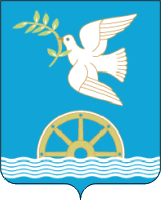 СОВЕТ СЕЛЬСКОГО ПОСЕЛЕНИЯ УДЕЛЬНО-ДУВАНЕЙСКИЙ СЕЛЬСОВЕТМУНИЦИПАЛЬНОГО РАЙОНА БЛАГОВЕЩЕНСКИЙ РАЙОНРЕСПУБЛИКИ  БАШКОРТОСТАНXXV11